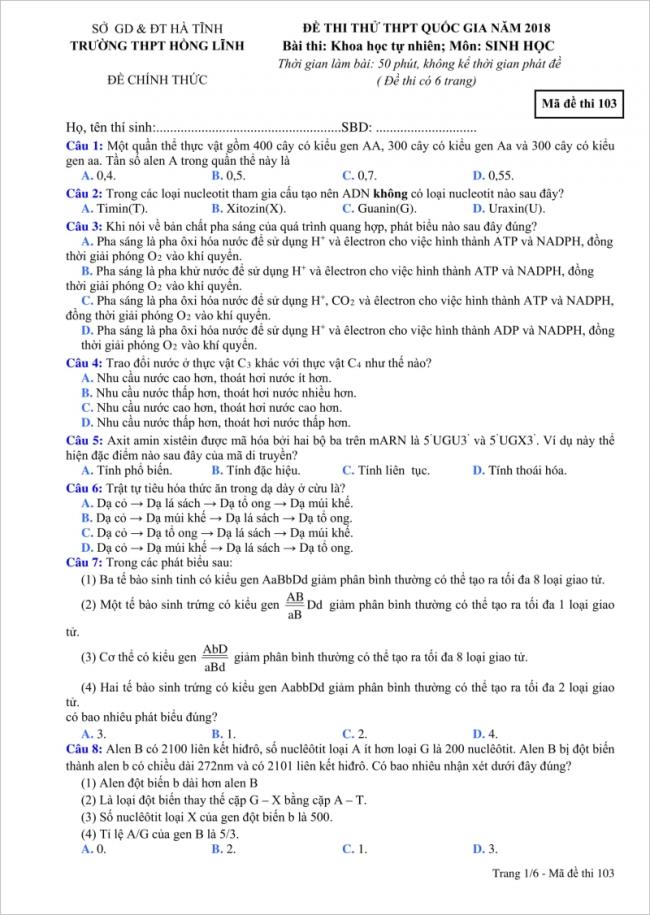 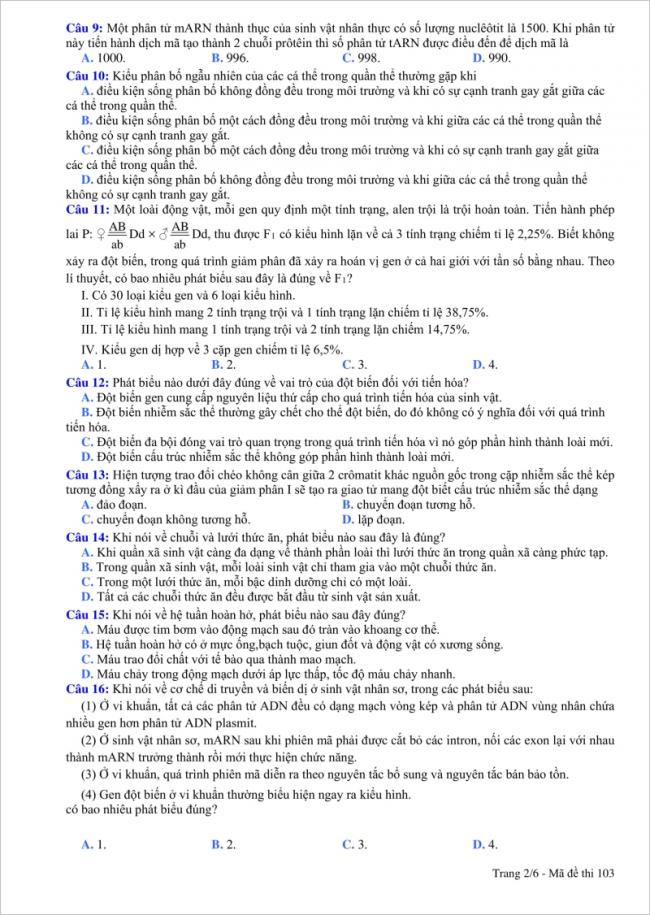 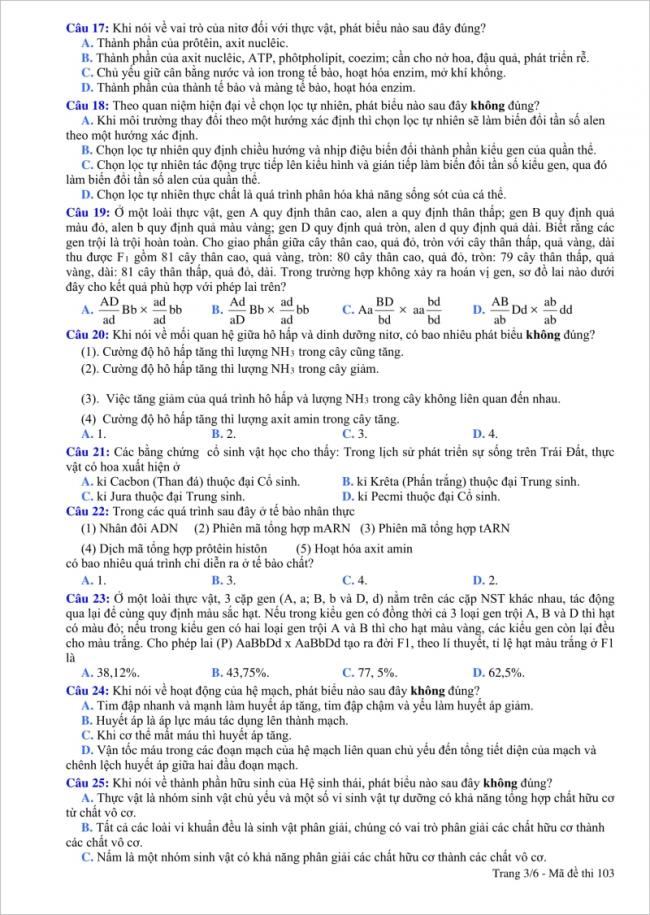 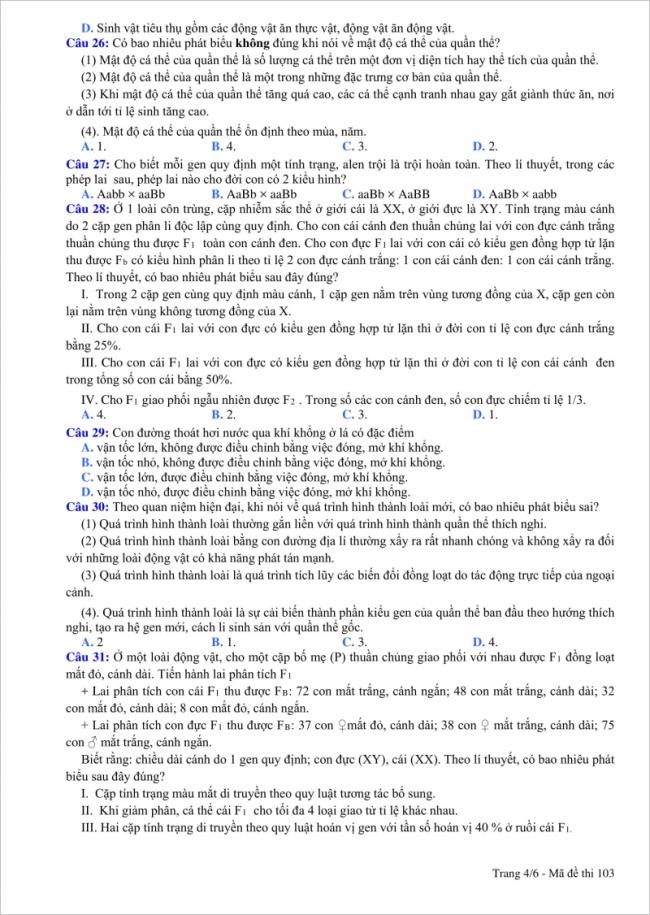 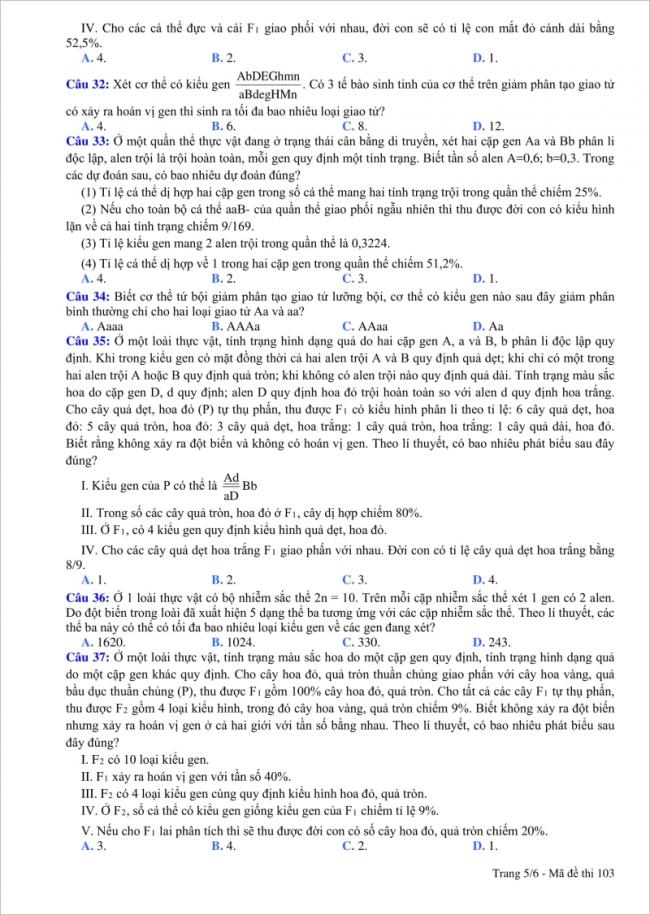 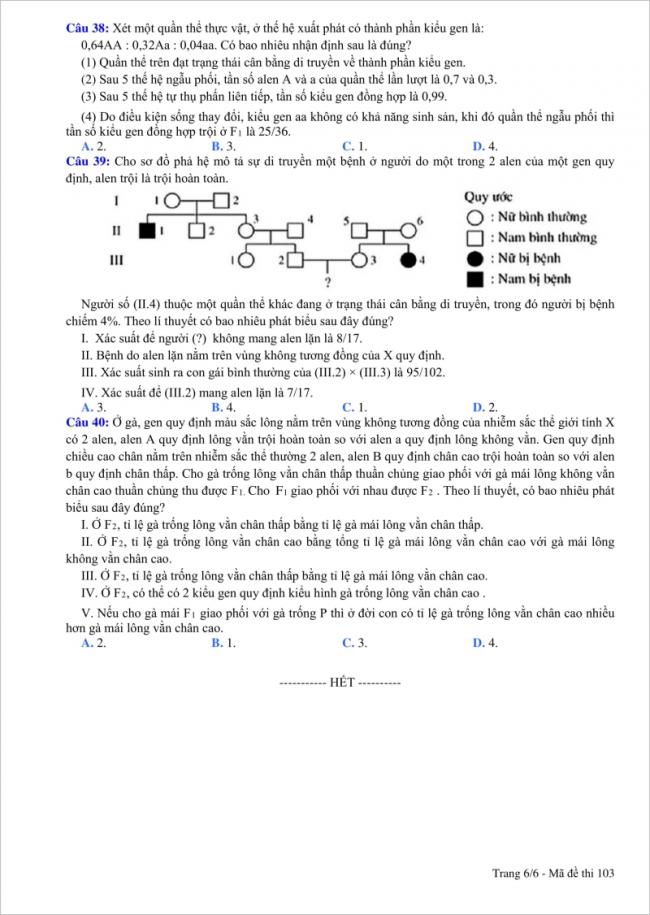 Đáp án đề thi thử THPT 2018 môn Sinh trường THPT Hồng Lĩnh – Hà Tĩnh(lần 1)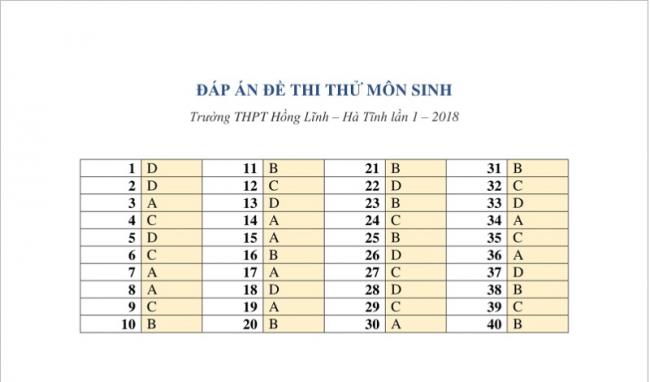 Chúc các em ôn thi thật tốt!